CONSEJOS SOBRE CUIDADOS DEL BEBÉY LACTANCIAEN EL HOSPITAL…PRIMEROS CUIDADOS EN EL PARITORIOTest de Apgar, pinzado de cordón, identificación,CUIDADOS EN LAS PRIMERAS HORASPeso,talla.Vacuna Hep B.Vitamina K intramuscular.Pomada de eritromicina en los ojos.ANTES DEL ALTAPrueba metabólicaPrueba de otomisionesEntrega del librito del bebé (donde se apuntarán sus vacunas, pruebas ,registro de su crecimiento…)CONSEJOS GENERALES para LA VUELTA A CASA:No abrigar en exceso. Tº de la habitación 20-22ºC. Un poco más para el baño.Evitar ambientes cargados.Evitar fumar.Lavar la ropa con jabón de bebé.Utilizar tejidos naturales.Retirar etiquetas de la ropa.Debe dormir boca arriba (vigilar que apoye la cabeza para ambos lados).Poner un ratito boca abajo mientras esté despierto todos los días, para fortalecer las cervicales.Baño, utilizar termómetro y probar siempre con el codo antes de introducirle.Se puede aplicar pequeña cantidad de jabón neutro o de aceite.Limpieza de ombligo: agua y jabón 3 veces/día, limpio y seco. Se cae entre los 7 y 10 días de vida.¿Cómo saber si come bien? Debe orinar más de 7 veces al día.Tras el nacimiento no debe perder más de un 10% de su peso. A la semana de vida aprox. debe haber recuperado el peso del nacimiento o haberlo superado.Eructos, siempre hay que favorecer que expulse los eructos, pero a veces no los expulsa, simplemente dejar unos minutos más incorporado.Es normal que REGURGITE (expulse un poco de leche durante el eructo o después), debe ser poca cantidad. Consultad al médico si no es blanquecino o es mucha cantidad o va acompañado de otros síntomas.Uñas: limar con lima de cartón hasta que por lo menos tenga 10-15 días, después cortar con tijera redonda. (Manipular siempre las uñas mientras duerme).SI HUBIESE QUE PREPARAR UN BIBERON DE LECHE ARTIFICIAL:Esperar al menos 3horas entre un biberón y otro de leche artificial.Utilizar siempre agua de mineralización débil.Preparar siempre de 30cc en 30 cc: 30cc, 60cc,90cc…Recuerda que se debe echar primero el agua caliente y después los polvos de leche artificial.Recuerda que la leche artificial que sobre de cada toma se debe tirar, NO se puede guardar (la materna si se puede guardar).LACTANCIA MATERNA:TIENE VENTAJAS PARA LA MADRE Y PARA EL BEBE Y SE RECOMIENDA DE FORMA EXCLUSIVA HASTA LOS 6 MESES¿Cómo? A demanda: ponerle al pecho cada vez que el bebé quiera.Pero durante el 1º mes de vida “no dejar más de 4 horas sin comer”,habría que despertarle.Observar conductas.1º DÍAS: CALOSTRO: Poner muy frecuente el bebé al pecho, alternando pechos e intentando que el bebé aprenda a engancharse correctamente.ENTRE EL 3º-5º DÍA DE VIDA SE PROUCE LA SUBIDA DE LECHE Mamas llenas, pesadas, calientes, sensación de escalofríos…A partir de ahora tiene que vaciar completamente un pecho (quedará blando y sensación de alivio) y el otro pecho sólo se ofrecerá si el 1º ha quedado completamente blando y el bebé quiere comer más.En cada toma se le ofrecerán pechos alternos, una toma 1º un pecho y en la siguiente toma en 1º lugar se ofrecerá el otro pecho.SI….Si se perciben bultos en la mama o mama muy dura: aplicar calor y masaje.Si se nota dolor en el pezón: aplicar crema con lanolina y buscar errores el enganche.ENGANCHE CORRECTO:Tripa con tripaPezón a la altura de la nariz.Boca bien abierta.Labios evertidos.No hoyitos en las mejillas ni ruiditos (excepto de deglución que a veces se oyen).Cambiar de posturas para el drenado de todos los lóbulos de la mama.Si no se ha enganchado correctamente, retirar introduciendo nuestro dedo en su boca y volver a intentarlo.Evitar tetinas y chupetes durante el 1º mes de vida. Si se precisa dar leche artificial buscar otra forma de adminístrasela, pedid que os enseñen por ej a dárselo con jeringa.FUNCIONAMIENTO HORMONAL DE LA LACTANCIA:La PROLACTINA es la hormona de la producción láctea.Cuando vaciamos la mama,  se produce prolactina y aumenta más la producción láctea.La OXITOCINA es la hormona que produce contracciones en el utero y facilita la salida de la leche, y aumenta al estimular el pezón con la succión del bebé.SIGNOS DE URGENCIA EN LA LACTANCIA:Fiebre =>38ºCZona roja en la mamaPEDIR AYUDA para no llegar a tener una complicación: Si hay dolor en la mama, dolor intenso del pezón o mama dura no se consigue vaciar.RECUERDA: CONSEJOS PARA PREVENIR LA MUERTE SÚBITA DEL LACTANTEDormir boca arriba.Ventilar todos los días la habitación. Evitar ambientes cargados.No fumar.No abrigar en exceso.Usar de chupete.Lactancia materna.Colchón firme.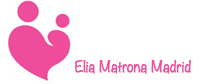 